राष्ट्रीय प्रौद्योगिकी संस्थान पुदुच्चेरी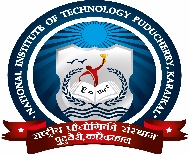 NATIONAL INSTITUTE OF TECHNOLOGY PUDUCHERRY(An Institute of National Importance under MHRD, Govt. of India)KARAIKAL - 609 609OFFICE OF THE R & CRECRUITMENT OF PROJECT STAFF - PRESCRIBED APPLICATION FOR THE POST OF JRF APPLICATION FOR THE POST OF JRF / SRF/RA**Strike out which is not applicable.Enclose self-attested photo copies of all marksheet/ grade card / qualifying degree certificateGATE Score	 Subject ……………………………Year………………………….NET Score ………………………. Subject……………………………Year…………………………Work Experience, if any (attach separate sheet if required)Number of publications, if any (enclose copies of published work)ReferenceDeclaration:I do hereby declare that the information furnished in the application is true to the best of my knowledge and belief. If admitted, I shall abide by the rules and regulations of the Institute and Project associated to it. If any information furnished in this application is found to be untrue, I am liable to forfeit the appointment allotted to me any time in future and legal action may be initiated against me.Date:Place:                                                                                                            Full signature of the Applicant with Date[*Self attested photocopy of Govt. Issued ID card (Passport / Aadhar / Driving License/PAN Card-any one) and claim made against Sl. No. 4, 6, 7, 8, 12, 13, 14, 15 and academic qualifications should be attached along with the application.]*List of Enclosures:                                                                                                                           Full signature of the Applicant with DateFor Office Use onlySerial Number allotted to the Applicant ……………………………………………..Paste your recent passport size color Photograph here1. Name of the Candidate in full1. Name of the Candidate in full1. Name of the Candidate in full2. Nationality2. Nationality2. Nationality3. Mother Tongue3. Mother Tongue3. Mother Tongue4. Date of Birth4. Date of Birth4. Date of BirthDate	Month	YearDate	Month	YearDate	Month	YearDate	Month	Year5. Sex5. Sex5. SexMale / Female / Third GenderMale / Female / Third GenderMale / Female / Third GenderMale / Female / Third Gender6. Marital Status6. Marital Status6. Marital StatusMarried / Single / DivorcedMarried / Single / DivorcedMarried / Single / DivorcedMarried / Single / Divorced7. Category	SC / ST / OBC / General / EWS7. Category	SC / ST / OBC / General / EWS7. Category	SC / ST / OBC / General / EWS8. Address for communication8. Address for communication8. Address for communication8. Address for communication8. Address for communication8. Address for communicationMobile:Mobile:Mobile:Mobile:8. Address for communication8. Address for communication8. Address for communicationE-mail:E-mail:E-mail:E-mail:9. Project Title for which the candidate is applying9. Project Title for which the candidate is applying9. Project Title for which the candidate is applyingSTI Hub for Socio-economic Empowerment of SC Community of Union Territory of Puducherry through Technology Assisted Fish Farming, Fish Processing and Value Addition.STI Hub for Socio-economic Empowerment of SC Community of Union Territory of Puducherry through Technology Assisted Fish Farming, Fish Processing and Value Addition.STI Hub for Socio-economic Empowerment of SC Community of Union Territory of Puducherry through Technology Assisted Fish Farming, Fish Processing and Value Addition.STI Hub for Socio-economic Empowerment of SC Community of Union Territory of Puducherry through Technology Assisted Fish Farming, Fish Processing and Value Addition.10. Name of the Post applied for10. Name of the Post applied for10. Name of the Post applied forJunior Research fellowJunior Research fellowJunior Research fellowJunior Research fellow11. Advertisement Number with Date11. Advertisement Number with Date11. Advertisement Number with DateNITPY / ADVT / R&C / EC/2022/001 Dated:  11/04/2022NITPY / ADVT / R&C / EC/2022/001 Dated:  11/04/2022NITPY / ADVT / R&C / EC/2022/001 Dated:  11/04/2022NITPY / ADVT / R&C / EC/2022/001 Dated:  11/04/2022Academic QualificationsAcademic QualificationsAcademic QualificationsAcademic QualificationsAcademic QualificationsAcademic QualificationsAcademic QualificationsName of ExamSchool /UniversityBoard/UniversityBoard/UniversityBroad subjectsof studyYear of Passing% of marks /GCPAS.S.L.CH.S.CGraduationPost-GraduationAny otherOrganizationDesignationDurationDurationNature of JobOrganizationDesignationFromToNature of JobJournalsConferencesInternationalNationalSl. No.NameAddressPhone & E-mail ID